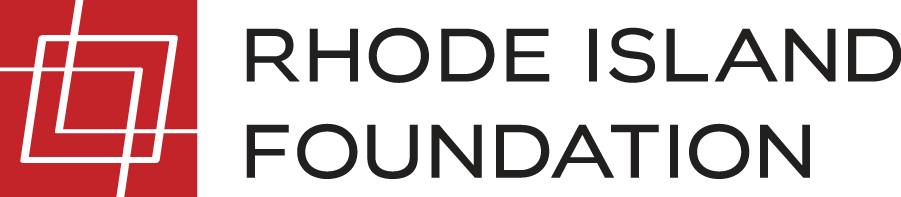 Impact Investment Preliminary ApplicationPlease return this form along with your most recent audited financial statements to: impactinvesting@rifoundation.orgDate:Name of organization:Type of organization: Nonprofit Government entity For profit Other: Contact person and title:Contact telephone number:Contact email address:Which Foundation priority does your proposed project align with most strongly? Economic Security  Educational Success  Healthy Lives  Other: Please describe the project (limit: 300 words).Please briefly describe the social impact of the project. Estimated total project cost:Amount of RIF request:Type of funding requested:  Loan EquityWhat is the source of repayment/return?Estimated start date of project:Estimated date of need for capital:Have you received funding from the Rhode Island Foundation previously?  Yes, for this project Yes, for another effort No, neverOther information you think we should know: